Dear Sir/Madam,Please note that the last table in Annex 2 (chairs and vice-chairs of SCV) should read as the table on the next page.Yours faithfully,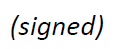 Seizo OnoeDirector of the Telecommunication
Standardization Bureau* Appointed at TSAG meeting held in Geneva, 1-4 May 2017.________________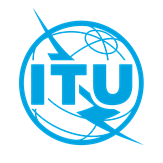 International telecommunication unionTelecommunication Standardization BureauInternational telecommunication unionTelecommunication Standardization BureauGeneva, 6 March 2024Geneva, 6 March 2024Ref:Corrigendum 1 to
TSB Circular 176DIRTo: -	To Administrations of Member States of the Union;-	To ITU-T Sector Members-	To Regional Telecommunications OrganizationsCopy to:-	To the Chairs and Vice-Chairs of ITU-T Study Groups, TSAG and SCV; -	To the Director of the Telecommunication Development Bureau;-	To the Director of the Radiocommunication Bureau-	To the Regional Directors of ITU Regional OfficesTo: -	To Administrations of Member States of the Union;-	To ITU-T Sector Members-	To Regional Telecommunications OrganizationsCopy to:-	To the Chairs and Vice-Chairs of ITU-T Study Groups, TSAG and SCV; -	To the Director of the Telecommunication Development Bureau;-	To the Director of the Radiocommunication Bureau-	To the Regional Directors of ITU Regional OfficesTel:Fax: E-mail:+41 22 730 5852+41 22 730 5853tsbdir@itu.intTo: -	To Administrations of Member States of the Union;-	To ITU-T Sector Members-	To Regional Telecommunications OrganizationsCopy to:-	To the Chairs and Vice-Chairs of ITU-T Study Groups, TSAG and SCV; -	To the Director of the Telecommunication Development Bureau;-	To the Director of the Radiocommunication Bureau-	To the Regional Directors of ITU Regional OfficesTo: -	To Administrations of Member States of the Union;-	To ITU-T Sector Members-	To Regional Telecommunications OrganizationsCopy to:-	To the Chairs and Vice-Chairs of ITU-T Study Groups, TSAG and SCV; -	To the Director of the Telecommunication Development Bureau;-	To the Director of the Radiocommunication Bureau-	To the Regional Directors of ITU Regional OfficesSubject:Candidates for chairs and vice-chairs of ITU-T study groups, the Telecommunication Standardization Advisory Group (TSAG) and the Standardization Committee for Vocabulary (SCV) for 2025-2028Candidates for chairs and vice-chairs of ITU-T study groups, the Telecommunication Standardization Advisory Group (TSAG) and the Standardization Committee for Vocabulary (SCV) for 2025-2028Candidates for chairs and vice-chairs of ITU-T study groups, the Telecommunication Standardization Advisory Group (TSAG) and the Standardization Committee for Vocabulary (SCV) for 2025-2028GroupNameNameCompany (Country)Current roleTerms of OfficeRepresenting
RegionSCVMs RimBELHAJTunisiaChair (French)1*ARBMr PaulNAJARIANUnited StatesVice-Chair (English)2CITELVacantVice-Chair (Arabic)Mr TongWUChina (P.R.)Vice-Chair (Chinese)2APTVacantVice-Chair (Spanish)VacantVice-Chair (Russian)